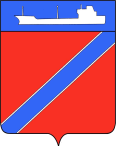 ПОСТАНОВЛЕНИЕАДМИНИСТРАЦИЯ ТУАПСИНСКОГО ГОРОДСКОГО ПОСЕЛЕНИЯТУАПСИНСКОГО РАЙОНА             от _26.11.2018___                                                            № __1338 __г. ТуапсеО назначении публичных слушанийв  администрации Туапсинского городского поселения, назначении уполномоченного органа по проведению публичных слушаний и утверждении порядка учета предложений и рекомендаций, участия граждан в публичных слушанияхВ соответствии с Градостроительным кодексом Российской Федерации, Федеральным законом от 6 октября 2003 года № 131-ФЗ «Об общих принципах организации местного самоуправления в Российской Федерации», решением Совета Туапсинского городского поселения Туапсинского района от 27 мая 2008 года № 2.3 «О принятии положения о публичных слушаниях в Туапсинском городском поселении Туапсинского района», Правилами землепользования и застройки Туапсинского городского поселения Туапсинского района, утвержденными решением Совета Туапсинского городского поселения Туапсинского района от 24 сентября 2015 года № 43.2 (далее - Правила), постановлением администрации Туапсинского городского поселения Туапсинского района от 1 июня 2015 года № 536 «Об утверждении Положения о комиссии по землепользованию и застройке Туапсинского городского поселения, состава комиссии по землепользованию и застройке Туапсинского городского поселения»,   п о с т а н о в л я ю:Назначить проведение публичных слушаний в администрации Туапсинского городского поселения на 11 декабря 2018 года по следующим вопросам: об отклонении от предельных параметров разрешенного использования земельного участка, кадастровый номер 23:51:0302004:241 и объектов капитального строительства, категория земель: земли населенных пунктов - зона застройки индивидуальными жилыми домами (1Ж), площадь: 720 кв.м., адрес: Краснодарский край, г.Туапсе, ул. Вельяминовская, д.26, путем установления следующих параметров: минимальный отступ строений от границ земельного участка от точки т.1 до т.13 - 1,0 м. об отклонении от предельных параметров разрешенного использования земельного участка, кадастровый номер 23:51:0102006:522 и объектов капитального строительства, категория земель: земли населенных пунктов – зона застройки среднеэтажными жилыми домами (Ж3), площадь: 30 кв.м., адрес: Краснодарский край, г.Туапсе, ул. С.Перовской, 16, путем установления следующих параметров: минимальный отступ объекта застройки от границ земельного участка: от т.1 до т.3 –от 0,00 м. до 0,15 м.;  от т.3 до т.4 – по границе земельного участка;  от т.4 до т.5 по границе земельного участка (при условии согласия на блокировку с существующим объектом капитального строительства собственника смежного земельного участка);  от т.5 до т.1 по границе земельного участка; размещение объекта застройки по красной линии; - минимально допустимая площадь озелененной территории земельного  участка – отсутствует (в части II, статья 10.10, таб.1 ПЗЗ); - минимальное количество мест для хранения индивидуального автотранспорта на территории земельного участка – отсутствует (в части II статья 10.11, таб2 ПЗЗ) при условии заключения соглашения с администрацией города об аренде необходимых машино- мест на муниципальных стоянках-спутниках расположенных в пределах квартала;  минимальное количество мест на погрузка-рагрузка  «с колес») (в части II статья10.12 «ПЗЗ»).об изменении вида разрешенного использования земельного участка, кадастровым номером: 23:51:0101001:27, категория земель: земли населенных пунктов, площадь: 490 кв.м., адрес: Краснодарский край, г.Туапсе, район «Приморский», ул. Приморская, № 11, вид разрешенного использования: «для строительства индивидуального жилого дома», испрашиваемый вид разрешенного использования – «для  индивидуального жилищного строительства, рынки». об изменении вида разрешенного использования земельного участка, кадастровым номером: 23:51:0102006:6275, категория земель: земли населенных пунктов, площадь: 208 кв.м., адрес: Краснодарский край, г.Туапсе, ул. Кронштадтская, уч. 14, существующий вид разрешенного использования: «при домовладении», испрашиваемый вид разрешенного использования – «магазины», в дополнение к основному виду разрешенного использования «при домовладении».  об утверждении документации по планировке территории (проекта планировки территории и проекта межевания территории) в границах  земельного участка, расположенного по адресу: Краснодарский край, Туапсинский район, г.Туапсе, ул. Космонавтов, 16». об отклонении от предельных параметров разрешенного использования земельного участка, кадастровый номер: 23:51:0301005:256; и объектов капитального строительства, категория земель: земли населенных пунктов - зона  застройки малоэтажными жилыми домами (Ж2), площадь: 587 кв.м., адрес: Краснодарский край, г.Туапсе, ул. Сочинская, участок 11 А, путем установления следующих параметров: - минимальный отступ застройки от границ участка от т.3 до т.5 – от 2,70 до 2,45 м; от т.5 до т.6 -1,65 м; минимальная высота зданий, сооружений от уровня планировочной отметки до конька кровли или верха парапета здания- не менее 6,0 м; минимально допустимая площадь озеленения – 3% (в части II ст.10.10, таб.1 ПЗЗ); минимальное количество мест для хранения индивидуального автотранспорта на территории земельного участка – отсутствует (в части II статья 10.11, таб.2 ПЗЗ), при условии заключения соглашения с администрацией города об аренде необходимых машино-мест на муниципальных стоянках-спутниках расположенных в пределах квартала; минимальное количество мест на погрузочно- разгрузочных площадках- отсутствует, погрузочно-разгрузочная площадка на территории земельного участка (погрузка-разгрузка «с колес») (в части II статья 10.12 ПЗЗ).об отклонении от предельных параметров разрешенного использования земельного участка, кадастровый номер 23:51:0101005:3180 и объектов капитального строительства, категория земель: земли населенных пунктов – зоны застройки многоэтажными жилыми домами (Ж4), площадь: 1109 кв.м., адрес: Краснодарский край, г.Туапсе, ул. Таманская, уч.18-а, путем установления следующих параметров: коэффициент застройки – 45%, отступ застройки от границ земельного участка – 1 метр.об отклонении от предельных параметров разрешенного использования земельного участка, кадастровый номер 23:51:0201001:2781 и объектов капитального строительства, категория земель: земли населенных пунктов – зоны застройки многоэтажными жилыми домами (Ж4), площадь: 130 кв.м., адрес: Краснодарский край, г.Туапсе, ул. Калараша, путем установления следующих параметров: отступ объекта капитального строительства от границ  земельного участка – «от т.1 до т.2- 0 метров, от т.2 до т.3 и  от т.4 до т.1 – 1 метр».об изменении вида разрешенного использования и отклонении от предельных параметров разрешенного использования земельного участка, кадастровый номер 23:51:0302008:633 и объектов капитального строительства, категория земель: земли населенных пунктов – зоны застройки индивидуальными жилыми домами (Ж1), площадь: 808 кв.м., адрес: Краснодарский край, г.Туапсе, ул. Звездная, б/н, путем установления следующих параметров: минимальный отступ объекта застройки от границ  земельного участка – «от т.1 до т.3- 1,0 метров, от т.3 до т.6 – 1,0м. (при условии согласия правообладателя смежного земельного участка); от точ.6 до точ.7-1,0м. Минимально допустимая площадь озеленения территории земельного участка – 3% (в части II.статья 10.10, таб.1 ПЗЗ); минимальное количество мест для хранения индивидуального автотранспорта на территории земельного участка – отсутствует (в части II.статья 10.11, таб.2 ПЗЗ) при условии заключения соглашения  с администрацией города об аренде  необходимых машино-мест на  муниципальных стоянках – спутниках расположенных в пределах квартала; минимальное количество мест на погрузочно- разгрузочных площадка – отсутствует погрузочно-разгрузочная площадка на территории земельного участка (погрузка-разгрузка  «с колес» ) (в части II статья 10.12 «ПЗЗ»). Необходимо соблюдение требований СП, СанПиН и технических регламентов.Назначить уполномоченным органом по организации и проведению публичных слушаний комиссию по землепользованию и застройке Туапсинского городского поселения.Утвердить порядок учета предложений и рекомендаций участия граждан в публичных слушаниях согласно приложению к настоящему постановлению.   Отделу имущественных и земельных отношений (Винтер) опубликовать, информационное сообщение о проведении публичных слушаний, заключение о результатах публичных слушаний в газете «Черноморье сегодня», разместить настоящее постановление на официальном сайте администрации Туапсинского городского поселения Туапсинского района в информационно - телекоммуникационной сети «Интернет».5.  Контроль за выполнением настоящего постановления возложить на заместителя главы администрации Туапсинского городского поселения Туапсинского района  М.В. Кривопалова.6.    Постановление вступает в силу со дня его подписания.Глава Туапсинского городского поселенияТуапсинского района                                                                                В.К. Зверев ПРИЛОЖЕНИЕ УТВЕРЖДЕН постановлением администрации Туапсинского городского поселения Туапсинского районаот «____» _______ года № ___________ПОРЯДОКучета предложений и рекомендаций, участия граждан в публичных слушаниях по вопросам землепользования и застройки Туапсинскогогородского поселения Туапсинского района1. Население Туапсинского городского поселения со дня опубликования (обнародования) постановления администрации Туапсинского городского поселения Туапсинского района о назначении публичных слушаний вправе участвовать в обсуждении вопросов публичных слушаний в следующих формах:проведения собраний граждан по месту жительства;массового обсуждения вопросов публичных слушаний, предусмотренном настоящим Порядком учета предложений и рекомендаций, участия граждан в публичных слушаниях по вопросам землепользования и застройки города Туапсе (далее - Порядок);в иных формах, не противоречащих действующему законодательству.2. Предложения населения по опубликованным (обнародованным) вопросам публичных слушаний могут вноситься не позднее 5 дней до даты назначения публичных слушаний в Комиссию по землепользованию и застройке Туапсинского городского поселения (далее – Комиссия) и рассматриваются ею в соответствии с настоящим Порядком.3. Внесенные предложения регистрируются Комиссией.4. Предложения должны соответствовать Конституции Российской Федерации, требованиям Федерального закона от 6 октября 2003 года                      № 131-ФЗ «Об общих принципах организации местного самоуправления в Российской Федерации», федеральному законодательству, законодательству Краснодарского края, муниципальным правовым актам Туапсинского городского поселения.5. Предложения должны соответствовать следующим требованиям: обеспечивать однозначное толкование предлагаемых решений по вопросам публичных слушаний; не должны допускать противоречие либо несогласованность с положениями Генерального плана и Правил землепользования и застройки Туапсинского городского поселения.6. Предложения, внесенные с нарушением требований и сроков, предусмотренных настоящим Порядком, по решению Комиссии могут быть оставлены без рассмотрения.7. По итогам изучения, анализа и обобщения внесенных предложений Комиссия составляет заключение.8. Заключение Комиссии на внесенные предложения должно содержать следующие положения:общее количество поступивших предложений;количество поступивших предложений, оставленных в соответствии с настоящим Порядком без рассмотрения;отклоненные	предложения ввиду несоответствия требованиям, предъявляемым настоящим Порядком;предложения, рекомендуемые рабочей группой к отклонению;предложения, рекомендуемые рабочей группой для рассмотрения на публичных слушаниях.9. Комиссия представляет на публичных слушаниях свое заключение с приложением всех поступивших предложений.10. Итоги рассмотрения поступивших предложений с обязательным содержанием принятых предложений подлежат включению в заключение Комиссии о результатах публичных слушаний.11. Публичные слушания пройдут 11 декабря 2018 года в 16.00 в здании администрации города Туапсе по адресу: г. Туапсе, ул. Победы, 17 (малый зал, 2 этаж). Подать заявку на выступление на публичных слушаниях, ознакомиться с полной информацией о подготовке и проведении публичных слушаний можно в администрации города Туапсе (ул. Победы, 17) в каб. 14, 1 этаж, тел. 2-05-41. Режим ознакомления: ежедневно в рабочие дни с 9.00 до 17.00. Заявки на выступление на публичных слушаниях принимаются в письменной форме до     06 декабря 2018 года. Начальник отдела имущественных и земельных отношений администрацииТуапсинского городского поселения Туапсинского района                                                                           М.А. Винтер